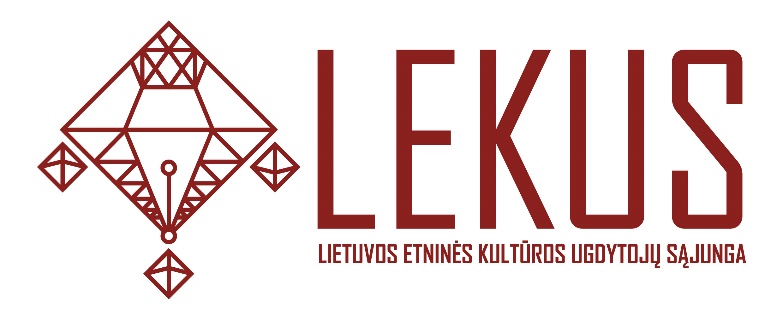 Konkurso „Mano piliakalnis“ nugalėtojų vertinimo protokolasBaigėsi Žemaičių tapatybės instituto ir Lietuvos etninės kultūros ugdytojų sąjungos organizuotas vaizduojamojo meno konkursas, kurį rėmė Klaipėdos rajono savivaldybė. Konkursas skirtas paminėti piliakalnių metus.Konkurso  pirmas etapas vyko nuo 2017 m. birželio 1 d. iki rugsėjo  30 d., antrasis – nuo spalio 1 d. iki lapkričio 30 d. Konkurse dalyvavo apie 100 konkursantų iš Širvintų, Kauno, Vilniaus, Gargždų, Kretingos, Lazdijų, Visagino, Vilkaviškio ir kt.Kūrybiniai darbai buvo suskirstyti į dvi grupes: fotografijos ir dailės darbai. Dalyviai vertinti trijose amžiaus grupėse: dailės darbų – iki 11 metų, nuo 12 iki 18 metų ir 19+ ; fotografijos konkurse dviejose grupėse:  iki 18 metų ir virš 18 metų, jaunesnių fotomeninkų nebuvo.Vertintojams vadovavo fotografas Vytautas Daraškevičius ir dailininkė Vita Balinskienė.Nugalėtojais išrinkti:Nuotraukų laureatai1 vieta iki 18 metų Evelina Piškinaitė 16 m., Širvintų raj. Kernavės piliakalnis1 vieta suaugusių Liuda Mickutė 56 m.Kernavės piliaklniai2 vieta iki 18 m.Edvinas Jakimovas 16 m.Visagino Atgimimo gimnazija 2 bg kl.Sokiškių piliakalnis2 vieta suaugusiųIrena Bernotienė Šeštokai, Lazdijų raj.Rudaminos piliakalnis3 vieta iki 18 m.Gabija Stralkutė 14 m., Lazdijų raj.Rudaminos piliakalnis3 vieta suaugusiųKornelja Jociūtė 24 m. Kretingos raj.Senosios Įpilties piliakalnis3 vieta suaugusiųEglė Jociuvienė 50 m. GargždaiKalniškės piliakalnis	Dailės darbų laureataiAmžiaus kategorija iki 11 metųAutorė Eva Saidė Laurynė (5m.) Lazdijų meno mokykla, mokytoja Ala Dumbliauskienė"Dzūkijos piliakalnis" Rudaminos piliakalnis, Lazdijų rajonas, Rudaminos miestelisAmžiaus kategorija 12-18 metųAutorė Augustina Budžiulytė (16m.) Vilkaviškio vyskupijos KKC meno mokykla, mokytoja Jolita BičkienėKūrybinis darbas "Mano įsivaizduojama šventvietė"Autorė Urtė Lukoševičiūtė (13m.), Lazdijų meno mokykla, mokytoja Ala Dumbliauskienė"Meškakalnis" Motiejaus Gustaičio gimnazijos teritorijoje, Lazdijų mieste Amžiaus kategorija 19+ metųAutorius Ugnius Motiejūnas (47 m.) Kaunas.Dūkštos, Bradeliškių ir Buivydų piliakalniai. 3874x2788 px"Bradeliškių piliakalnis nuo Buivydų piliakalnio"Aliejus, drobė 100 x 140 cm Daugiausia „Like“ nuotraukaNuotraukos autorė Liuda Mickutė. Kernavės piliakalniaiDaugiausia „Like“ dailės darbasAutorius Alanas Mitrikevičius (4kl.), Lazdijų rajono Šeštokų mokykla. Mokytoja Bernatonienė"Žvilgsnis į praeitį". Piešinys pieštas netradicinės pamokos metu, kuri vyko ant Rudaminos piliakalnio, esančio Lazdijų rajone.Žemaičių tapatybės institutas                                                              dr. Egidijus SkarbaliusLietuvos etninės kultūros ugdytojų sąjunga                                             Rūta Čėsnienė